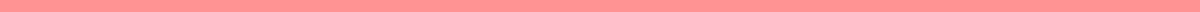 Appreciation Letter For SupportJohn Smith
123 Maple Street
Springfield, IL 62704
john.smith@email.com
June 18, 2024Jane Doe
Project Manager
XYZ Corporation
456 Oak Avenue
Springfield, IL 62705Dear Jane,I am writing to express my heartfelt gratitude for the exceptional support you provided during our recent product launch event. Your assistance and dedication have been invaluable and have significantly contributed to its resounding success.Your efforts, such as working extra hours to ensure everything was in place, providing expert advice on event logistics, and offering constant encouragement, have made a tremendous difference. I truly appreciate your willingness to go above and beyond. Your professionalism and commitment to excellence are truly commendable.For instance, your quick thinking and problem-solving skills when we faced last-minute technical issues ensured that the event proceeded smoothly without any disruptions. Your support has not only helped us achieve our goals but has also strengthened our team and fostered a collaborative spirit.Once again, thank you for your unwavering support and for being such a reliable and supportive colleague. Your contributions are deeply valued, and I look forward to our continued collaboration.Sincerely,[John Smith]
John Smith
Marketing Director